Ψηφιακό λεξικό με θέμα τα λουλούδια της Άνοιξης.ΤΟΥΛΙΠΑ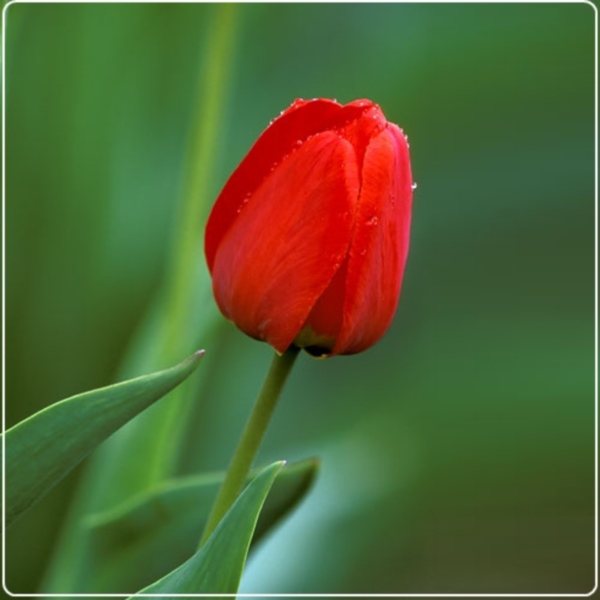 ΤΡΙΑΝΤΑΦΥΛΛΟ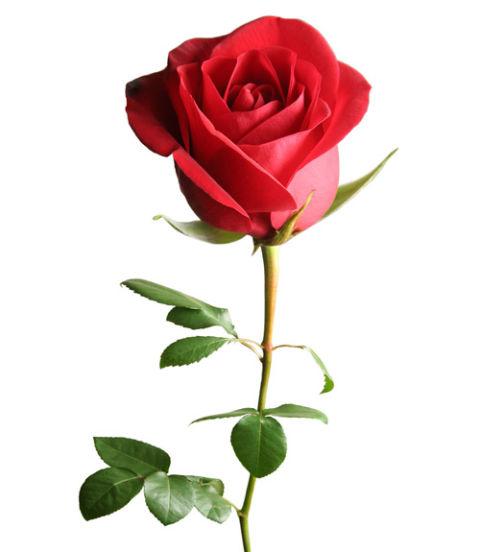 ΚΡΙΝΟΣ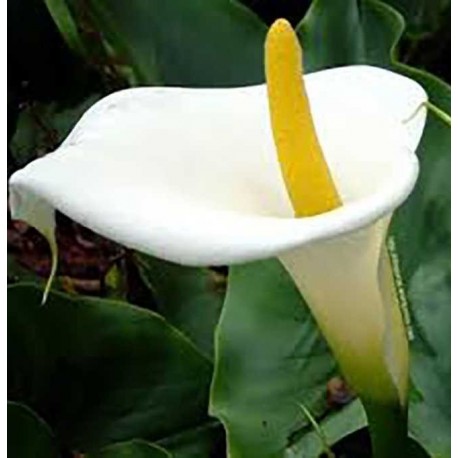 ΓΑΡΙΦΑΛΟ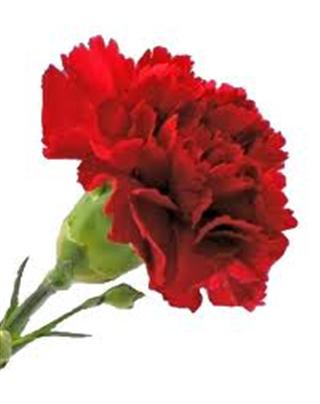 ΝΑΡΚΙΣΣΟΣ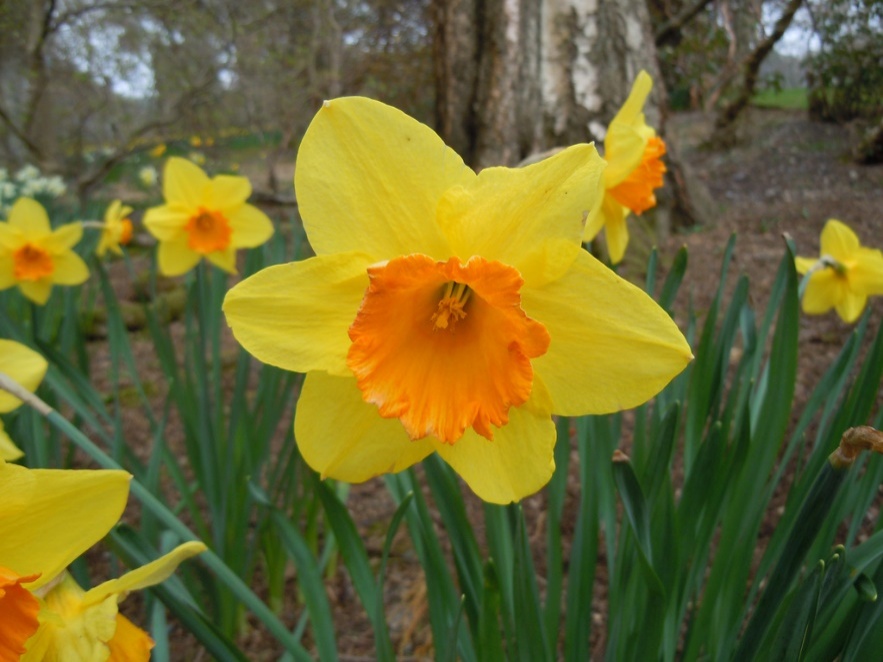 ΙΒΙΣΚΟΣ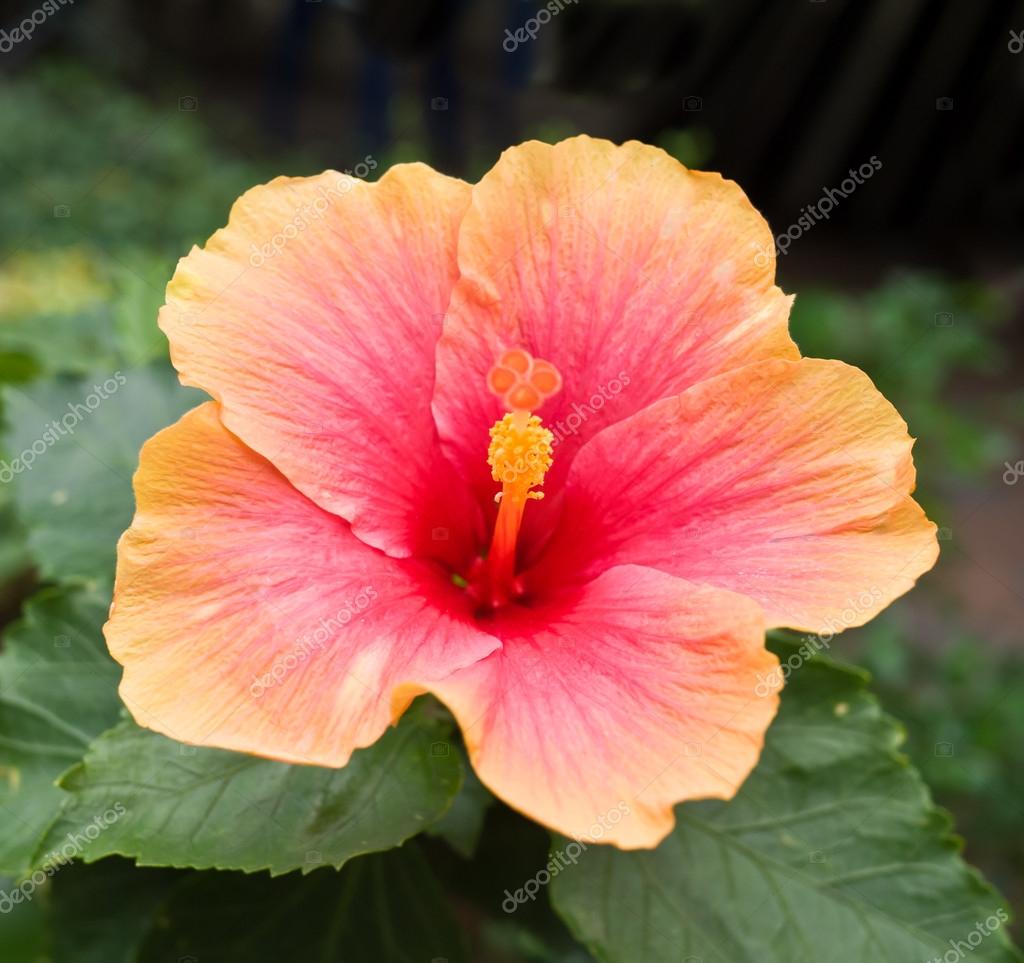 ΑΖΑΛΕΑ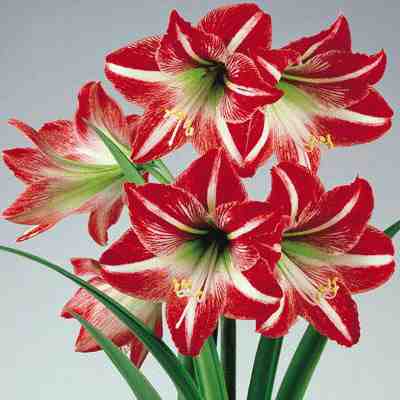 ΟΡΤΑΝΣΙΑ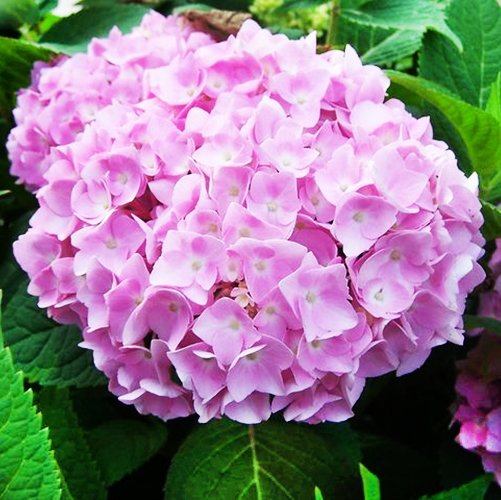 ΖΟΥΜΠΟΥΛΙ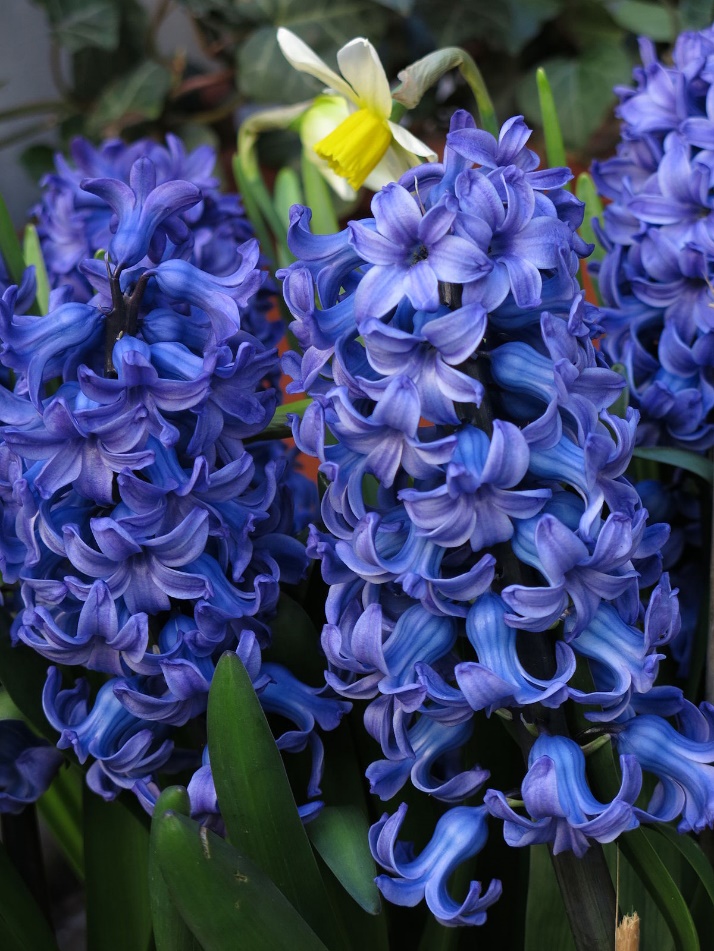 ΑΜΑΡΥΛΛΙΣ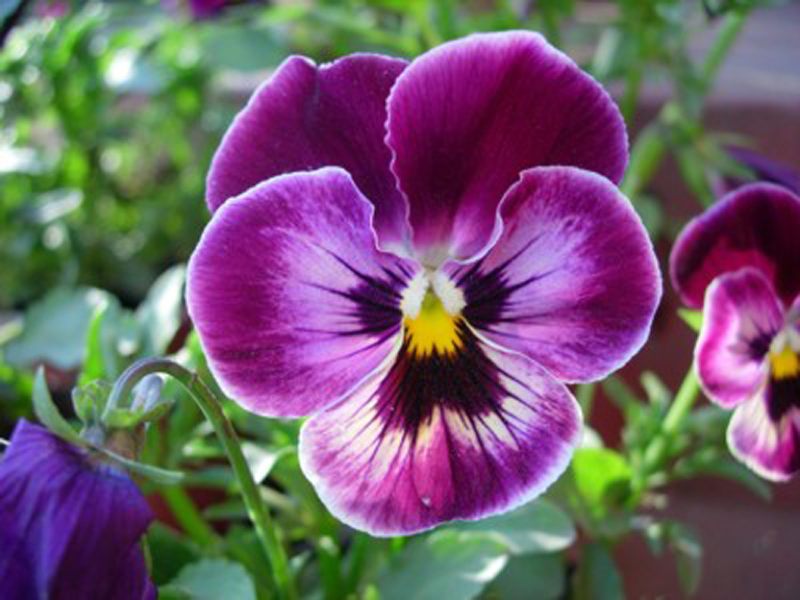 